PREFEITURA MUNICIPAL DE RIBEIRÃO CORRENTE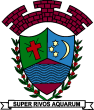 DEPARTAMENTO DE EDUCAÇÃOE.M.E.B. “JORNALISTA GRANDUQUE JOSÉ”Rua Marechal Deodoro, 815 – Bairro Centro – Ribeirão Corrente - SP. CEP: 14445-000 - Fone: (16) 3749.1017Ato de Criação: Lei Municipal Nº 986, de 20 de março de 2008Email - granduquejose@educacao.sp.gov.brPERÍODO DE ESTUDO EM CASA -  DISTANCIAMENTO SOCIAL – COVID-19TRABALHO DE LÍNGUA PORTUGUESA – 6º ANO A, B e C16ª e 17ª SEMANAS  -  DE 20 A 31 DE JULHO DE 2020PROFª.Isabel Delgado e  Helena Maria LourençoE.M.E.B. JORNALISTA GRANDUQUE JOSÉOlá, alunos, tudo bem com vocês? Espero que sim.Para as próximas duas semanas, vocês farão um trabalho que será utilizado no fechamento de notas relativo ao segundo bimestre, sendo que o conteúdo  é leitura, interpretação textual e de análise linguística, questões referentes ao conteúdo estudado, ou seja, substantivos.Caros alunos do 6º B, aqui é a professora Helena,  solicito o empenho de vocês no envio de fotos das atividades realizadas no 1º e 2º bimestre, visto que poucos alunos o fizeram. Reforço que tais atitudes  serão muito importantes no fechamento satisfatório de cada bimestre.O trabalho deverá ser entregue junto com a avaliação.Peço que façam tudo com capricho e respondam às questões atentamente.                                                                                                                  Bons estudos!LIXO ORGÂNICO E INORGÂNICOTodo lixo pode ser dividido basicamente em material orgânico e inorgânico. Orgânico é todo dejeto biodegradável, como restos de comida – cascas de fruta, por exemplo -  que será decomposto pela ação de micro-organismos, o que se chama apodrecimento.  Largado na rua, esse lixo apodrecido servirá de alimento a ratos, baratas e moscas, transmissores de doenças.A parte inorgânica do lixo é composta de dejetos que não apodrecem, como papel, plástico, borracha, metais e vidro. Tais restos também contribuem para a proliferação de formas daninhas de vida, para as quais servem de ninho. Além disso, podem causar estragos quando não são varridos das ruas. Com a chuva, plásticos e papéis navegam na enxurrada até as bocas de lobo e galerias pluviais que, se não forem limpas, periodicamente, entopem, provocando as inundações tão conhecidas dos habitantes das grandes cidades brasileiras.Fonte: Superinteressante, maio de 1989.Vocabulário:
bocas-de-lobo: bueiro 
galerias pluviais: túneis subterrâneos para a água da chuva
dejetos: excremento, fezes1.De acordo com o texto ao lado, dois dentre os dejetos que constituem a parte inorgânica do lixo são:        A) lixo apodrecido e plástico.          B) cascas de frutas e restos de comida.        C) papel e vidro.        D) borracha e alimentos.    Leia o texto a seguir e responda. O CONSELHO DOS RATOS 
                                                                     Os ratos resolveram organizar um conselho para decidir qual seria a melhor alternativa para que eles pudessem saber, com antecedência, quando o inimigo deles, o gato, estava por perto. Dentre as muitas ideias apresentadas, uma delas, que logo foi aprovada por todos, considerava que um sino deveria ser pendurado no pescoço do gato. Assim, ao escutarem o tilintar do mesmo, todos poderiam correr a tempo para seus buracos. Além de gostarem do plano, todos ficaram extasiados com tão criativa solução. E um velho rato então questionou:“Meus amigos, percebo que o plano é realmente muito bom. Mas, quem dentre nós prenderá o sino no pescoço do gato?”E nenhum voluntário se fez presente.Fonte: http://sitededicas.uol.com.br/conselho_dos_ratos.htmVocabulário:
extasiados: forte sentimento de alegria.2. O impedimento para que o plano dos ratos fosse realizado foi       A) a falta de planejamento para pôr em prática a ideia.       B) não ter tido uma reunião do conselho para decisão.       C) falta de tempo para executar o plano.       D) faltar alguém para executar o plano.Leia o texto a seguir e responda.                       Prefeitura faz choque de ordem em vários pontos da cidadeRIO - Uma operação da Secretaria Municipal de Ordem Pública, neste domingo, na orla da Barra da Tijuca, já resultou em 67 multas e na remoção de 36 veículos de passeio até esta tarde. A ação de combate à desordem urbana mobiliza oito guardas municipais, oito reboques e é acompanhada por representantes do Sindicato dos Guardadores de Automóveis do Estado do Rio de Janeiro (Singaerj). Foram apreendidos também 30 coletes de flanelinhas sem documentação.O Globo, publicada em 08/02/2009. 3. A operação de ordem pública aconteceu:     A) pela manhã, na Tijuca.     B) no domingo, na Barra da Tijuca.     C) no domingo, no Sindicato dos Guardadores de Automóveis.     D) durante toda a semana, na Secretaria Municipal de Ordem Pública. Leia o texto abaixo.A menina corajosaEsta história aconteceu com a minha bisavó paterna e foi contada pela filha dela, que é minha avó. Quando criança, minha bisavó morava num sítio. Seu pai sustentava a família trabalhando na roça. Todos os dias, ela ia levar comida para o pai no roçado, um lugar longe de casa. Sua cachorrinha sempre ia com ela.Um dia, quando levava a marmita para o pai, andando bem tranquila pela trilheira, num lugar onde a mata era fechada, viu que a cachorrinha começou a choramingar e a se enrolar nas próprias pernas. A menina percebeu que alguma coisa estranha estava acontecendo.Olhou para os lados e viu uma onça bem grande, com o bote armado, a ponto de pular do capinzeiro em cima dela.No que viu a onça, a menina ﬁcou encarando a danada. Pouco a pouco, sempre olhando para o bicho, ela foi se afastando para trás sem se virar. Quando pegou uma boa distância, a menina correu em disparada até se sentir segura.Quando chegou em casa, estava sem voz. Depois de muito tempo é que conseguiu falar.Os homens da fazenda pegaram as armas e foram procurar a onça. Mas não a encontraram.Minha bisavó foi muito corajosa, porque na hora em que ela viu a onça, conseguiu lembrar do que o povo dizia: “Onça não ataca de frente, porque tem medo do rosto da pessoa. Quem quiser se ver livre dela basta encarar a danada e não lhe dar as costas”.TOMAZ, Cristina Macedo. De boca em boca. São Paulo: Salesiana, 2002.  4. A menina corajosa dessa história era       A) a própria narradora.        B) avó da narradora.       C) bisavó da narradora.       D) a ﬁlha da narradora.5. Há somente substantivos na alternativa    A) choramingar – coletes – meus – sino.    B) menina – onça – lixo – ratos.    C) encarar – grande – voluntário – vários.    D) levava – operação – bom – rua.6. Os substantivos homens, gato, perna e pai são classificados como    A) compostos    B) derivados    C) comuns    D) abstratos7. Assinale a alternativa em que todos os substantivos são derivados.     A) casa – bicho – menina – pobre.    B) roçado – pessoa – costas - guardas    C) casebre – bicharada – meninada – pobreza.    D) veículo – rato – inimigo – frutas.8. Os substantivos coletivos designam um conjunto de seres de determinada espécie. Por exemplo:As pessoas assistiram, entusiasticamente, à apresentação da esquadrilha da fumaça.(conjunto de aviões)Identifique os substantivos que nomeiam os coletivos de:a) bois e ovelhas: ____________________b) lobos: ____________________c) aves: ____________________d) animais de uma região: ______________________e) plantas de uma região: ______________________f) peixes: __________________________g) ilha: ___________________________h) camelos: ________________________i) atores: __________________________j) músicos: _________________________Agora, encontre os substantivos coletivos identificados acima: REBANHOACADEMISANUAFCODIGOBOIADAELENCOTRFLORASREESPECTADORESASSEMBLEIAMERCEARIASBOIADATRECARDUMERUAAHELICOPTEROMARCEANAIPRELOLIVRCÁFILAADAWEAMADRAPRENDIZADDNARTCONSPIRACAOMELHOASAAMACATERIMPRESCINBVACBREJOCRITICARAMIRTOLTROGALEPIUQRATREMAAA